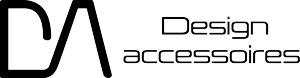 Modelformulier voor herroeping				(dit formulier alleen invullen en terugzenden wanneer u de overeenkomst wilt herroepen)Per post :		DesignaccessoiresEikenborg 25 8551 HeestertPer e-mail : 	info@designaccessoires.beIk deel u hierbij mede, dat ik onze overeenkomst betreffendede verkoop van de volgende producten: ………………………………………………………………………………………………………………………………………………………………………………………………………………………………………………………………………………………………………………………………………………………………de levering van de volgende digitale inhoud: ………………………………………………………………………………………………………………........herroep.Besteld op*/ontvangen op* :Uw naam :Uw adres :Handtekening (alleen wanneer dit formulier op papier wordt ingediend) :* Doorhalen wat niet van toepassing is of invullen wat van toepassing is.